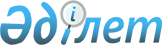 Об утверждении Положения государственного учреждения "Отдел земельных отношений, архитектуры и градостроительства города Шахтинска"Постановление акимата города Шахтинска Карагандинской области от 5 мая 2022 года № 24/06.
      В соответствии с Законом Республики Казахстан "О местном государственном управлении и самоуправлении в Республике Казахстан", Постановлением Правительства Республики Казахстан от 1 сентября 2021 года № 590 "О некоторых вопросах организации деятельности государственных органов и их структурных подразделений", акимат города Шахтинска ПОСТАНОВЛЯЕТ:
      1. Утвердить Положение государственного учреждения "Отдел земельных отношений, архитектуры и градостроительства города Шахтинска".
      2. Государственному учреждению "Отдел земельных отношений, архитектуры и градостроительства города Шахтинска" (Мусин Д.Б.):
      1) обеспечить регистрацию Положения в территориальных органах юстиции;
      2) принять иные меры, вытекающие из настоящего постановления.
      3. Контроль за исполнением данного постановления возложить на заместителя акима города Шахтинска Мажитова Н.А.
      4. Настоящее постановление вводится в действие со дня его первого официального опубликования. Положение государственного учреждения "Отдел земельных отношений, архитектуры и градостроительства города Шахтинска" Глава 1. Общие положения
      1. Государственное учреждение "Отдел земельных отношений, архитектуры и градостроительства города Шахтинска" (далее - Отдел) является государственным органом Республики Казахстан, осуществляющим руководство в сферах земельных отношений, архитектуры и градостроительства в пределах административно-территориальных границ территории города Шахтинска.
      2. Отдел осуществляет свою деятельность в соответствии с Конституцией и законами Республики Казахстан, актами Президента и Правительства Республики Казахстан, иными нормативными правовыми актами, а также настоящим Положением.
      3. Отдел является юридическим лицом в организационно-правовой форме государственного учреждения, имеет печать с изображением Государственного Герба Республики Казахстан и штампы со своим наименованием на государственном языке, бланки установленного образца, счета в органах казначейства в соответствии с законодательством Республики Казахстан.
      4. Отдел вступает в гражданско-правовые отношения от собственного имени.
      5. Отдел имеет право выступать стороной гражданско-правовых отношений от имени государства, если оно уполномочено на это в соответствии с законодательством Республики Казахстан.
      6. Отдел по вопросам своей компетенции в установленном законодательством порядке принимает решения, оформляемые приказами руководителя Отдела и другими актами, предусмотренными законодательством Республики Казахстан.
      7. Структура и лимит штатной численности Отдела утверждаются в соответствии с действующим законодательством Республики Казахстан.
      8. Местонахождение Отдела: 101600, Республика Казахстан, Карагандинская область, город Шахтинск, улица Казахстанская, 101.
      9. Настоящее Положение является учредительным документом Отдела.
      10. Финансирование деятельности Отдела осуществляется из местного бюджета.
      11. Отделу запрещается вступать в договорные отношения с субъектами предпринимательства на предмет выполнения обязанностей, являющихся полномочиями Отдела.
      Если Отделу законодательными актами предоставлено право осуществлять приносящую доходы деятельность, то полученные доходы направляются в государственный бюджет. Глава 2. Задачи и полномочия государственного учреждения
      12. Задачи:
      1) регулирование земельных отношений на территории города в целях обеспечения рационального использования и охраны земель;
      2) регулирование архитектурной, градостроительной и строительной деятельности, осуществляемой в пределах установленных границ на подведомственной территории;
      3) соблюдение законности в области земельных отношений, архитектуры и градостроительства;
      4) повышение качества оказываемых государственных услуг;
      5) совершенствование нормативной правовой базы, мониторинг и оценка качества оказываемых государственных услуг.
      13. Полномочия:
      1) права:
      - запрашивать в установленном порядке от местных исполнительных органов, государственных и негосударственных учреждений, предприятий и других организаций, граждан, должностных лиц информацию, сведения и документацию, необходимую для выполнения своих функций и задач, создавать временные рабочие группы для выработки соответствующих предложений;
      - давать поручения, относящиеся к компетенции государственного учреждения "Отдел земельных отношений, архитектуры и градостроительства
      города Шахтинска", государственным органам и должностным лицам, контролировать их исполнение, а также участвовать в мероприятиях, проводимых центральными и местными исполнительными органами;
      - вносить предложения об отмене решений акимата города Шахтинска, противоречащих земельному законодательству;
      - вносить на рассмотрение акимата города Шахтинска предложения о прекращении права собственности и права землепользования на земельные участки по основаниям, предусмотренным законодательными актами.
      2) обязанности:
      - обеспечивать повышение квалификации сотрудников по оказанию государственных услуг;
      - обеспечение доступности стандартов и регламентов государственных услуг;
      - обеспечение перевода государственных услуг, входящих в компетенцию государственного учреждения "Отдел земельных отношений, архитектуры и градостроительства города Шахтинска" через Центры обслуживания населения, в установленном законом порядке;
      - обеспечение информированности потребителей государственных услуг о порядке оказания государственных услуг;
      - предоставление соответствующей информации в уполномоченный орган по оценке качества оказания государственных услуг и контроля за качеством оказания государственных услуг, уполномоченный орган в сфере информатизации, для проведения оценки качества оказания государственных услуг;
      - предоставление соответствующей информации неправительственным структурам, проводящим общественный мониторинг в установленном законодательством порядке;
      - рассмотрение жалоб и обращений потребителей государственных услуг.
      14. Функции:
      1) выявление бесхозяйных земельных участков и организация работы по постановке их на учет;
      2) реализация государственной политики в области регулирования земельных отношений;
      3) подготовка предложений и проектов решений местного исполнительного органа по предоставлению земельных участков и изменению их целевого назначения;
      4) подготовка предложений и проектов решений местного исполнительного органа по установлению публичных сервитутов для целей недропользования, связанных с государственным геологическим изучением недр и разведкой полезных ископаемых;
      5) подготовка предложений по принудительному отчуждению земельных участков для государственных нужд;
      6) определение делимости и неделимости земельных участков;
      7) исключен постановлением акимата города Шахтинска Карагандинской области от 06.12.2022 № 66/08 (вводится в действие со дня его первого официального опубликования);


      8) организация проведения землеустройства и утверждение землеустроительных проектов по формированию земельных участков;
      9) организация разработки проектов зонирования земель и программ, проектов и схем по рациональному использованию земель;
      10) организация разработки проектов земельно-хозяйственного устройства территорий населенных пунктов;
      11) организация проведения земельных торгов (конкурсов, аукционов);
      12) проведение экспертизы городских программ, проектов и схем, затрагивающих вопросы использования и охраны земель;
      13) составление баланса города Шахтинска;
      14) ведение учета собственников земельных участков и землепользователей, а также других субъектов земельных правоотношений;
      15) выдача паспортов земельных участков сельскохозяйственного назначения;
      16) заключение договоров купли-продажи и договоров аренды земельного участка и временного безвозмездного землепользования и осуществление контроля за исполнением условий заключенных договоров;
      17) подготовка предложений по выдаче разрешений местным исполнительным органом на использование земельных участков для проведения изыскательских работ в соответствии со статьей 71 Земельного Кодекса Республики Казахстан;
      18) подготовка предложений по переводу сельскохозяйственных угодий из одного вида в другой;
      19) выявление земель, неиспользуемых и используемых с нарушением законодательства Республики Казахстан;
      20) подготовка предложений по резервированию земель;
      21) утверждение земельно-кадастрового плана;
      22)_проведение мониторинга использования земель сельскохозяйственного назначения, предоставленных для ведения крестьянского или фермерского хозяйства, сельскохозяйственного производства
      23) исключен постановлением акимата города Шахтинска Карагандинской области от 06.12.2022 № 66/08 (вводится в действие со дня его первого официального опубликования);


      24) организация разработки и внесение на одобрение в городской маслихат проекта генерального плана города, проектов установления и изменения городской черты и границ пригородной зоны, а также границ подведомственных административных районов и населенных пунктов-спутников, комплексных схем градостроительного развития;
      25) представление на утверждение городского маслихата градостроительной документации в составе программ социально-экономического развития города, а также правил застройки, благоустройства и инженерного обеспечения территории города;
      26) внесение в городской маслихат предложений по установлению правил сохранения и содержания жилищного фонда, иных зданий и сооружений жилищно - гражданского назначения, инженерных коммуникаций, памятников истории и культуры, объектов государственного природно-заповедного фонда местного значения;
      27) информирование населения города о планируемой застройке либо иных градостроительных изменениях;
      28) утверждение и реализация градостроительных проектов, проектов детальной планировки и застройки города и пригородной зоны;
      29) установление публичных сервитутов;
      30) принятие решений по выбору, предоставлению, а в случаях, предусмотренных законодательными актами, и изъятию для государственных нужд земельных участков на подведомственной территории для застройки или иного градостроительного освоения;
      31) принятие решений о строительстве (расширении, техническом перевооружении, модернизации, реконструкции, реставрации и капитальном ремонте) строений, зданий, сооружений, инженерных и транспортных коммуникаций, а также об инженерной подготовке территории, благоустройстве и озеленении, консервации строек (объектов), проведении комплекса работ по постутилизации объектов местного значения;
      32) ведение учета актов приемки объектов в эксплуатацию, а также объектов (комплексов), вводимых в эксплуатацию; (ст.25 п.З, пп. 9 ЗРК "Об арх.)
      33) организация сохранения жилищного фонда, коммуникаций, памятников истории и культуры, объектов государственного природно-заповедного фонда и ведения контроля за их нормативным содержанием (использованием, эксплуатацией);
      34) подготовка предложений в местный исполнительный орган по размещению объектов и комплексов, а так же документов и рекомендаций к правовым актам, принимаемым акиматом города в области архитектуры и градостроительства, планировки, застройки, озеленения, размещения сооружений облегченного типа (торговые палатки, киоски, рекламные сооружения и другие объекты сервиса);
      35) подготовка заключений по обращениям физических и юридических лиц о предоставлении земельных участков в строгом соответствии с действующим законодательством, Генеральным планом города Шахтинска и другой градостроительной документацией, несение ответственности за ненадлежащее исполнение функциональной обязанности;
      36) организация работ по приемке и регистрации в установленном законодательством порядке объектов (комплексов), вводимых в эксплуатацию;
      37) оказание содействия в работе государственных органов архитектурно- строительного контроля на территории города;
      38) осуществление мероприятий в сфере присвоения порядковых номеров земельным участкам, зданиям (сооружениям) в соответствии с действующим законодательством и нормативными правовыми актами Республики Казахстан;
      39) подготовка архитектурно-планировочного задания по заявлениям физических и юридических лиц в соответствии законодательством Республики Казахстан;
      40) проведение анализа цветового окружения города, размещения малых архитектурных форм, скульптурных композиций, элементов городского оформления, объектов стационарного размещения рекламы и внесение соответствующих предложений акиму города Шахтинска;
      41) согласование архитектурно - строительной документации, разрабатываемой всеми субъектами архитектурной, градостроительной и строительной деятельности для реализации на территории города Шахтинска в соответствии с законодательством Республики Казахстан;
      42) выдает документы (справка) об отсутствии (сносе) объектов недвижимости по итогам постутилизации в соответствии законодательством Республики Казахстан;
      43) выдает разрешение на изменение (реконструкция, перепланировка, переоборудование) существующих объектов;
      44) ведение мониторинга строящихся (намечаемых к строительству) объектов и комплексов в порядке, установленном Правительством Республики Казахстан;
      45) оказание государственных услуг;
      46) осуществление иных полномочий, предусмотренных законодательством Республики Казахстан;
      47) осуществляют прием и рассмотрение уведомлений о размещении наружной (визуальной) рекламы на открытом пространстве за пределами помещений в городе областного значения, в соответствии с Законом Республики Казахстан "О разрешениях и уведомлениях";
      48) осуществляют в пределах своей компетенции государственный контроль за соблюдением законодательства Республики Казахстан о рекламе;
      49) выявлять наружную (визуальную) рекламу, размещенную без уведомления, и объекты наружной (визуальной) рекламы, размещенные без согласия собственников зданий (сооружений), собственников жилых и нежилых помещений в жилом доме (жилом здании) или органа управления объектом кондоминиума, лиц, обладающих иными вещными правами на здания (сооружения).
      Сноска. Пункт 14 с изменениями, внесенным постановлением акимата города Шахтинска Карагандинской области от 06.12.2022 № 66/08 (вводится в действие со дня его первого официального опубликования).

 Глава 3. Статус, полномочия первого руководителя государственного учреждения
      15. Руководство Отделом осуществляется первым руководителем, который несет персональную ответственность за выполнение возложенных на Отдел задач и осуществление им своих полномочий.
      16. Первый руководитель Отдела назначается на должность и освобождается от должности акимом города Шахтинска.
      17. Полномочия первого руководителя Отдела:
      1) осуществляет общее руководство и координацию деятельности Отдела;
      2) представляет на утверждение акимата города Положение и структуру государственного учреждения, а также изменения в них;
      3) за организацию работы с обращениями физических и юридических лиц, состояние приема, регистрации и учета;
      4) утверждает должностные инструкции работников государственного учреждения;
      5) без доверенности действует от имени государственного учреждения;
      6) представляет интересы государственного учреждения в государственных органах и иных организациях;
      7) заключает договоры;
      8) выдает доверенности;
      9) утверждает порядок и планы государственного учреждения по командировкам, стажировкам, обучению сотрудников в казахстанских и зарубежных учебных центрах и иным видам повышения квалификации сотрудников;
      10) открывает банковские счета;
      11) издает приказы и дает указания, обязательные для всех работников;
      12) принимает на работу и увольняет с работы сотрудников государственного учреждения, кроме сотрудников, назначаемых уполномоченным органом;
      13) применяет меры поощрения и налагает дисциплинарные взыскания на сотрудников государственного учреждения, в порядке, установленном законодательством Республики Казахстан;
      14) принимает меры по противодействию коррупции;
      15) несет персональную ответственность за исполнение антикоррупционного законодательства;
      16) несет ответственность за нарушение законодательства Республики Казахстан и иных нормативных правовых актов в сфере оказания государственных услуг;
      17) осуществляет иные функции, возложенные на него законодательством Республики Казахстан, настоящим Положением и уполномоченным органом.
      Исполнение полномочий руководителя Отдела в период его отсутствия осуществляется лицом, его замещающим в соответствии с действующим законодательством. Глава 4. Имущество государственного учреждения
      18. Отдел может иметь на праве оперативного управления обособленное имущество в случаях, предусмотренных законодательством.
      Имущество Отдела формируется за счҰт имущества, переданного ему собственником, а также имущества (включая денежные доходы), приобретенного в результате собственной деятельности и иных источников, не запрещенных законодательством Республики Казахстан.
      19. Имущество, закрепленное за Отделом, относится к коммунальной собственности.
      20. Отдел не вправе самостоятельно отчуждать или иным способом распоряжаться закрепленным за ним имуществом и имуществом, приобретенным за счет средств, выданных ему по плану финансирования, если иное не установлено законодательством. Глава 5. Реорганизация и упразднение государственного учреждения
      21. Реорганизация и упразднение Отдела осуществляется в соответствии с законодательством Республики Казахстан.
					© 2012. РГП на ПХВ «Институт законодательства и правовой информации Республики Казахстан» Министерства юстиции Республики Казахстан
				
      Аким города Шахтинска

А. Халтонов
Утверждено
постановлением акимата
города Шахтинска
Карагандинской области
от 5 мая 2022 года
№ 24/06